ЧУДЕСА РАВНОВЕСИЯ Работа над проектом поможет нам разобраться в различных случаях равновесия под действием силы тяжести и научиться их использовать в жизни. Понять условия устойчивого равновесия и научиться управлять этими условиями, чтобы оставлять тела на долго в положении неустойчивого равновесия. На основе полученных знаний создать игры и игрушки работающие по законам равновесия.Использовать изготовленные игры для проведения школьной «спартакиады-афигениады».Ходули двух видовПерекидывание мячей со смещённым центром тяжестиКубарьКалечина-малечинаЖанглёркаБоулинг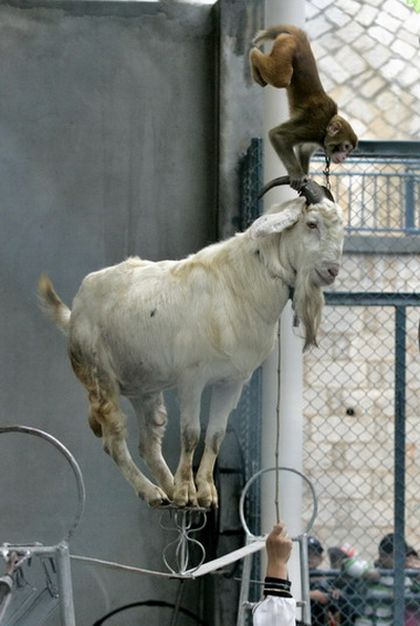 Юлокрут (кто больше запустит одновременноНесколько композиций Провести конкурс по мини-играмПровести фото конкурс по сложным конструкциям/постройкам из неживых объектов. artyomzelen@yandex.ru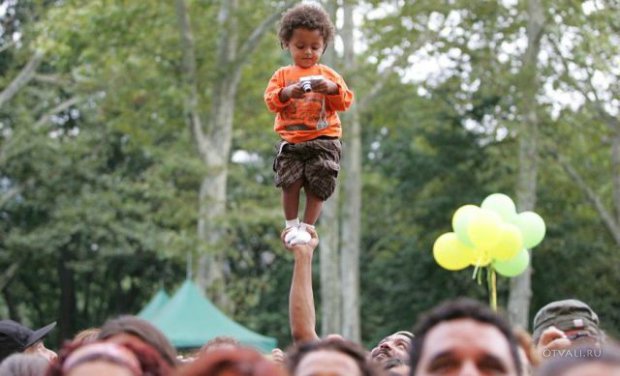 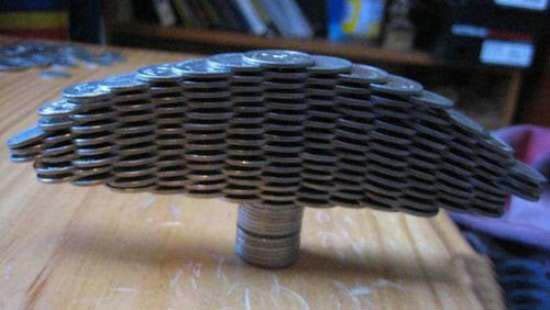 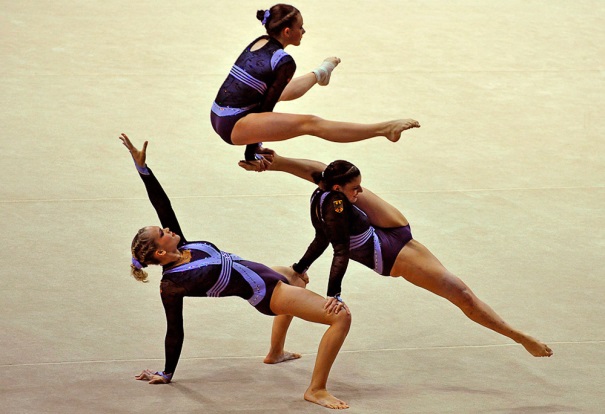 